Hypertension Quality Improvement ProjectService Improvement project led byDr John GnanakumarUnder supervision of Dr Majid AkramThe Deepings PracticeWhy?First audit showed not all patients had all the investigations recommended by NICE when diagnosed with hypertension.Reducing the amount of ECGs and blood test forpatients with normal ABPM.We were previously doing ECGs in all patients at the point of conducting ABPM which was unnecessary.Reducing the number of appointment and messages for patient with normal ABPM that were sent to GPs.Optimise patient care in line with guidance.Faster review and titration of medicationReduce burden on reception and secretaries for letters and appointment.Pathway for new Hypertensiondiagnosis and managementABPMPatient will have blood pressure checked by GP or nurse or get BP self check in the waiting roomIf BP higher than 140/90 will need to book an appointment for ambulatory blood pressure monitoring (ABPM) or HBPMABPM interpretation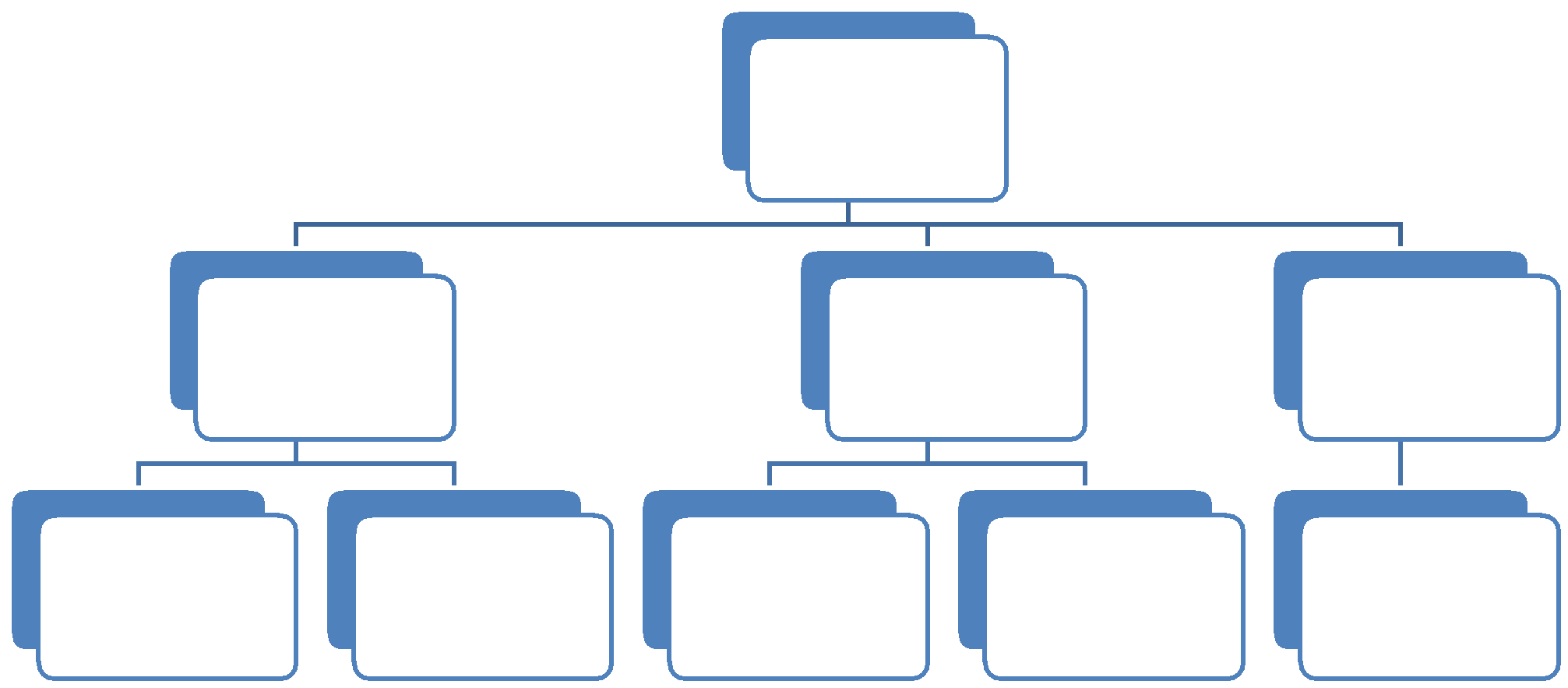 ABPMNormal<135/85>= 135/85	>180/110Offer repeat BP in 5	Give normal AMBPyears	letter to patient<40 yrsBook appt with GP(urgent)>40 yrs oldRoutinely do bloodtests*, urine dip *, ECG prior to appt with nurseUrgent Same day GPreview*Blood tests: FBC, U&Es, lipid profile, random glucose, LFTs *After urine dip (looking for blood and protein) send for ACRIf ABPM Normal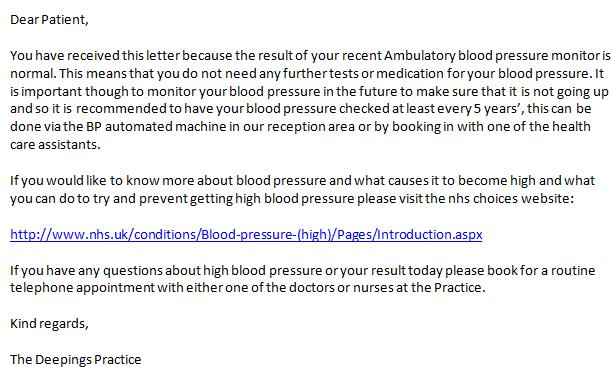 If >40 and ABPM raisedSend letter for further investigations prior to Nurse led clinicUse New hypertension template during Nurse led clinicUse treatment algorithm to initiate treatmentFollow up in 2 week to ensure BP controlled or up titrate medicationLetter for further investigations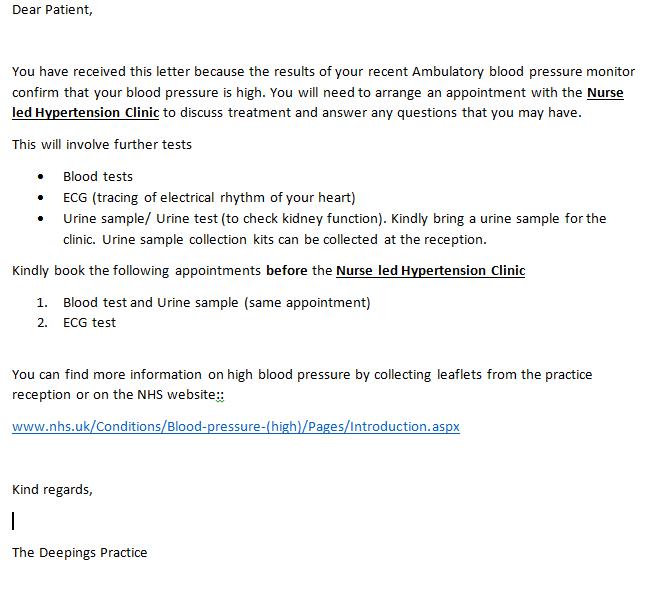 Assessment Of HypertensionEnsure delivery of Investigations to assess for target organ damage:– ECG (e.g. to assess for LVH).– Urine dip (checking for haematuria) + ACR (checking for AKI/CKD).– Fundoscopy (assessing for hypertensive retinopathy).– CVD Risk (QRISK), check BMI.– Bloods: Fasting Glucose, serum total and HDL Cholesterol, electrolytes, Creatinine, eGFR.Hypertension Treatment AlgorithmIf ABPM > 135/85 to < 150/95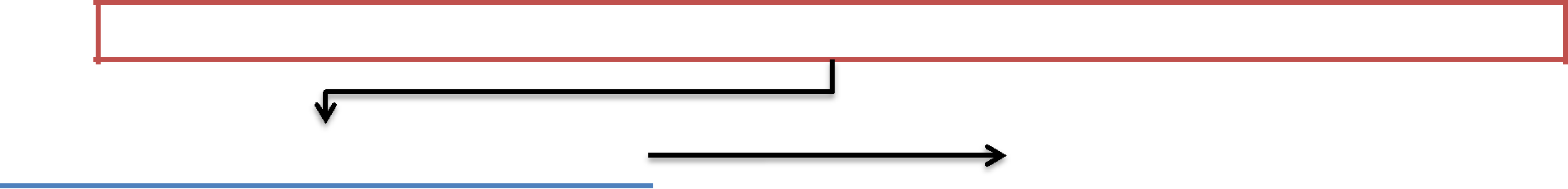 If ABPM ≥ 150/95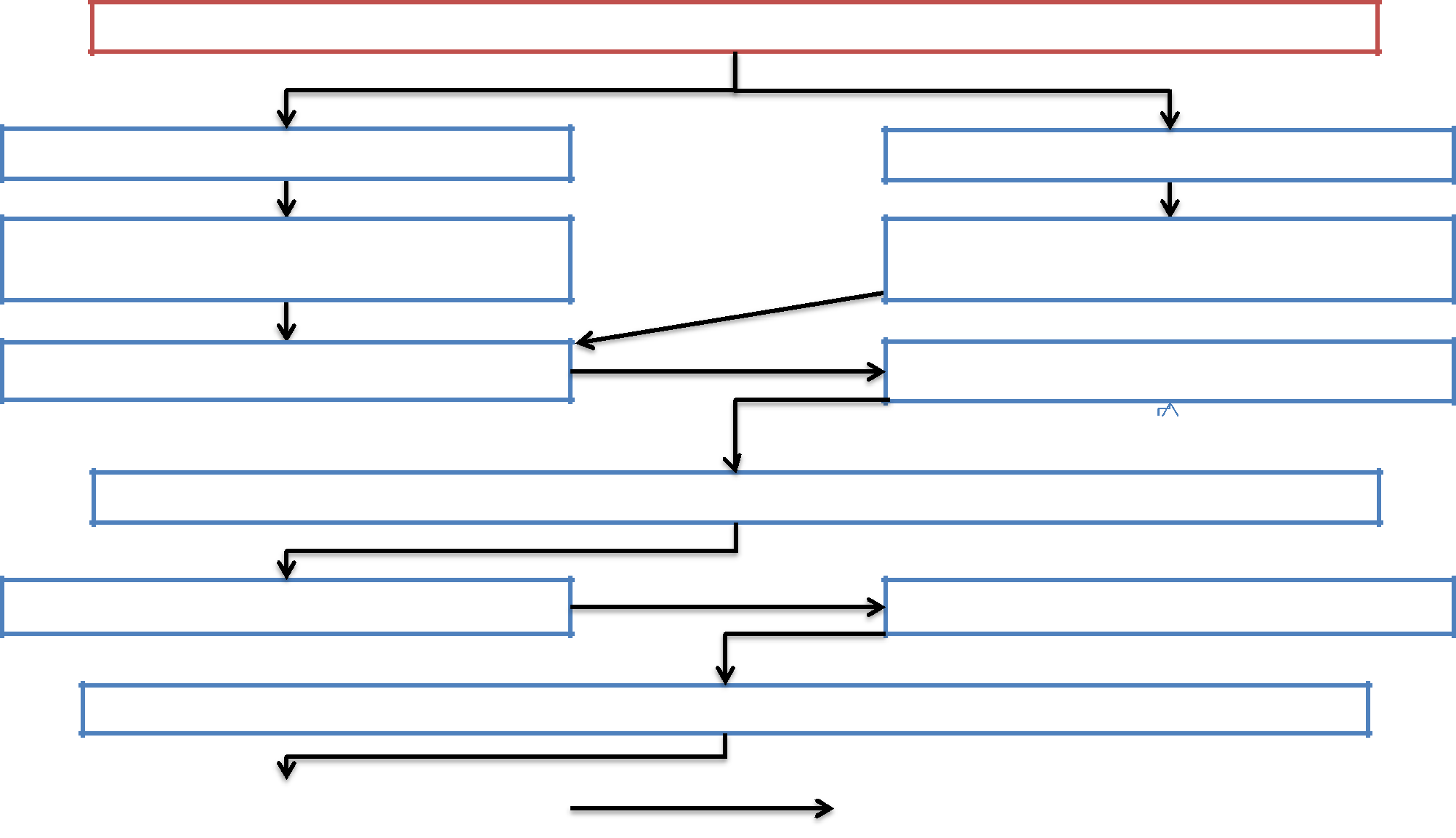 <55 years- Ramipril 2.5-10mgEach time dose titrate check U+Es after 2 weeksRe-check BP with HCA at 1/12 if BP>140/90*Consider ACEi (ramipril) as 1st line in all diabetics (any age)>55 years orAfro-caribbean any age– Felodipine 5-10mgNo need to check U+EsAdvice to book 20 mins HTN appointmentwith NurseA + CAdvice to book 20 mins HTN appointmentRe-check BP at 1/12 if BP >140/90with NurseA + C + D (D = Indapamide 2.5 mg)Titration and Follow up(To be used in conjunction with the Hypertension Treatment Algorithm)Titration of doseRamipril –2.5mg, 5 mg, 7.25mg and 10 mgFelodipine start with 5mg, build to max dose of 10mgIndapamide – Use 2.5mg once daily doseFollowupRepeat BP 1/12 after changing medicationU&E’s within 2 weeks of changes to Ramipril or IndapamideHypertension treatment algorithm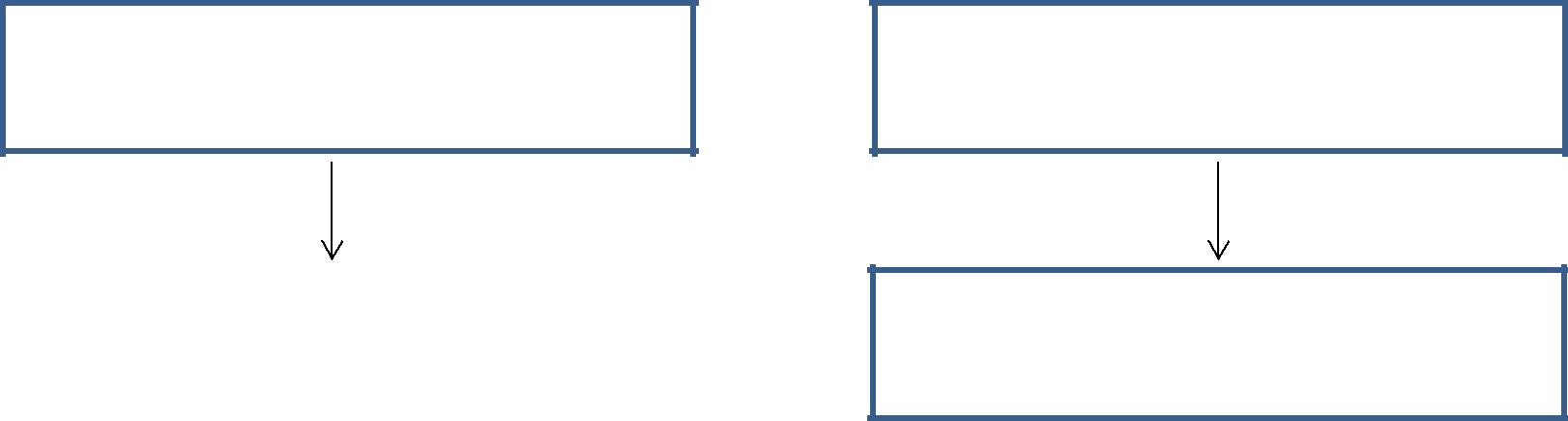 <55 years– Ramipril 2.5mg-10mg*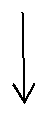 >55 yearsor Afro-caribbean any age– Felodipine 5-10mg Ramipril 2.5mg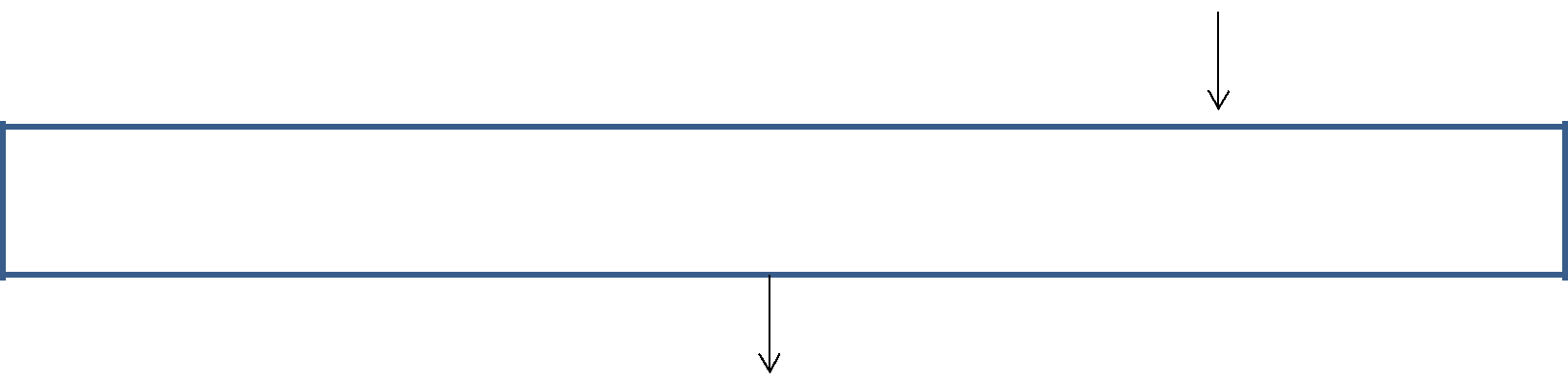 *Consider ACEi (ramipril) as 1st line in all diabetics (any age)RamiprilA+C2.5mgA + C + DRamipril(D=indapamide2.5g 2.5mg)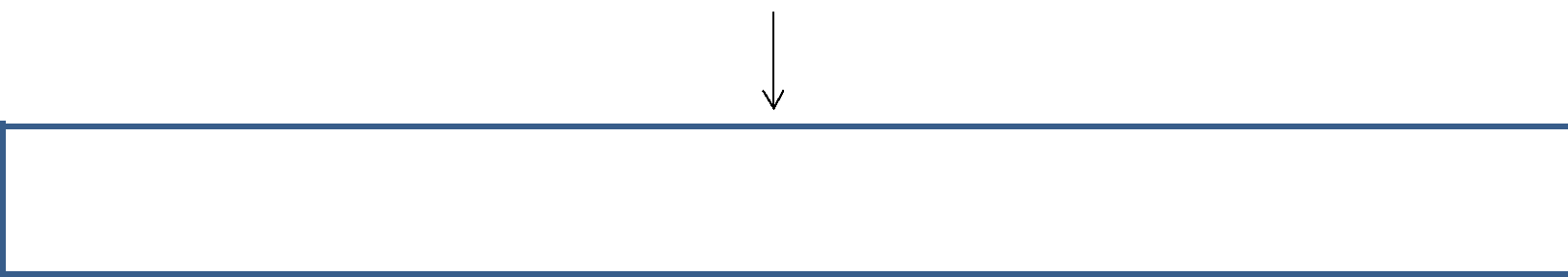 Refer to GP to consider secondary care referral or adding in Beta Ramipril 2.5mgblocker, alpha blocker or spironolactoneTitration and FollowupTitration of doseRamipril – 2.5mg, 5 mg, 7.5mg and 10 mg, needs repeat U&E’s within 2 weeks after each dose changeFelodipine 5mg and 10mgFollowupRepeat BP 2 weeks after changing medicationU&E’s within 2 weeks of changes to Ramipril or IndapamideYearly reviewSend patient letter for review and investigations prior to Nurse led clinic appointmentUse Hypertension Review template on EmisTreat according to algorithmReview letter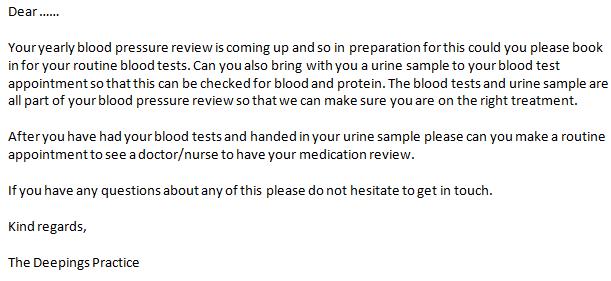 Hypertension treatment algorithm<55 years– Ramipril 2.5mg-10mg*>55 yearsor Afro-caribbean any age– Felodipine 5-10mg Ramipril 2.5mg*Consider ACEi (ramipril) as 1st line in all diabetics (any age)RamiprilA+C2.5mgA + C + DRamipril(D=indapamide2.5g 2.5mg)Refer to GP to consider secondary care referral or adding in Beta Ramipril 2.5mgblocker, alpha blocker or spironolactoneResults – Comparison pre and postPatients offered ambulatory blood pressure monitoring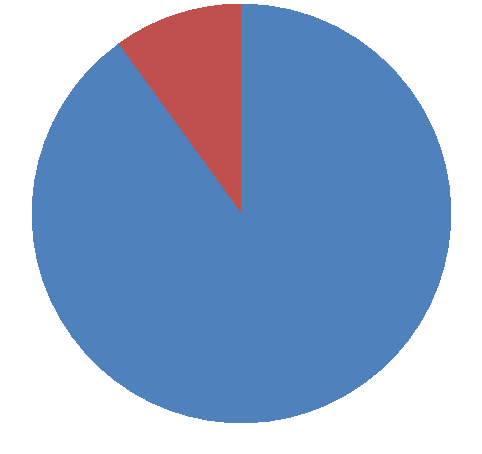 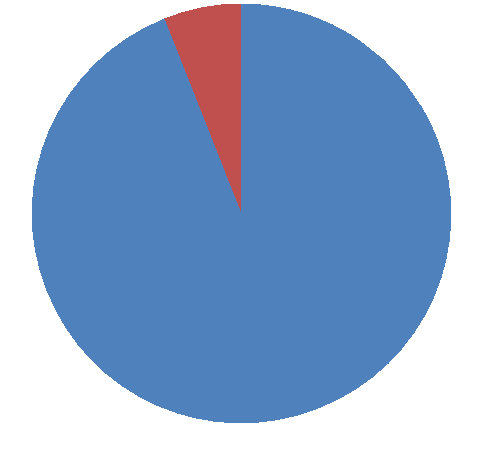 Measured urine albumin/creatinineratioPre	Post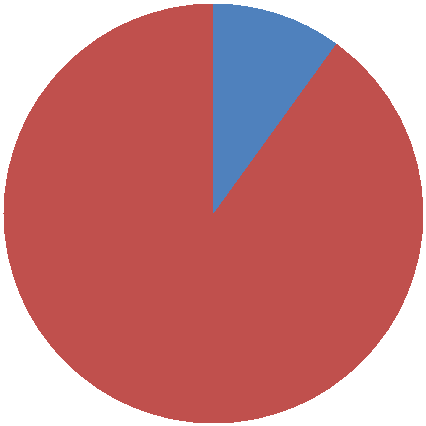 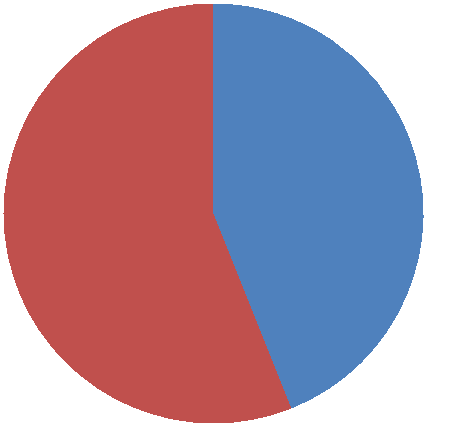 10%90%Urine dip donePre	Post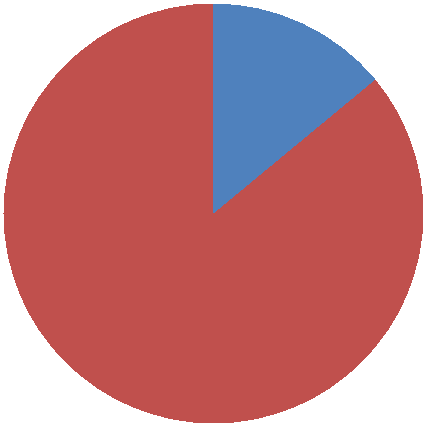 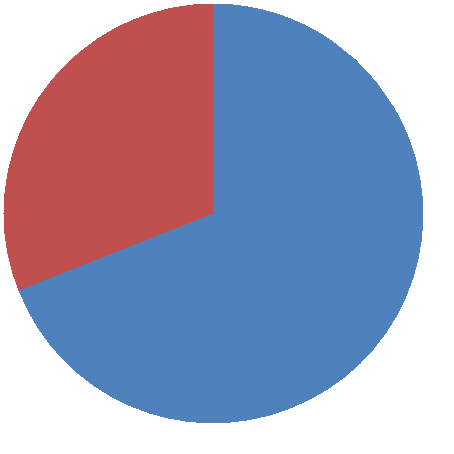 14%86%Fundoscopy documented, opticianreview advicePre	Post0%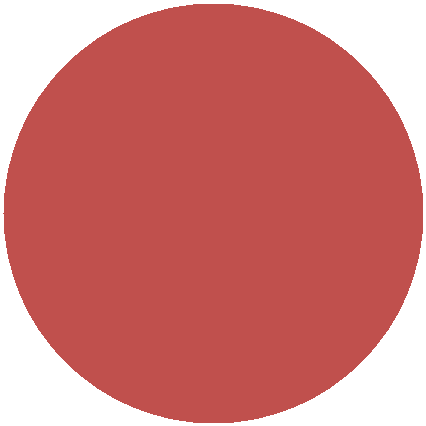 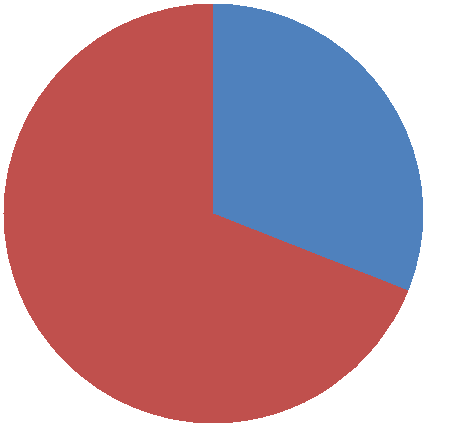 31% Yes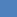  None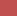 69%100% Yes NoneECG doneECGs were done more appropriatley, and although it shows fewer ecgs after nurse clinic, most patients had prior ecgs for other reasons.Pre	Post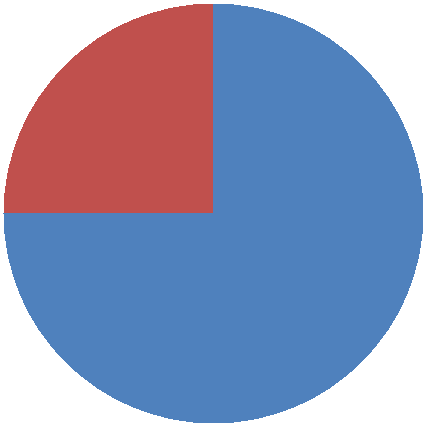 10%25% Yes None75%90% Yes NoneQrisk calculatedPre	Post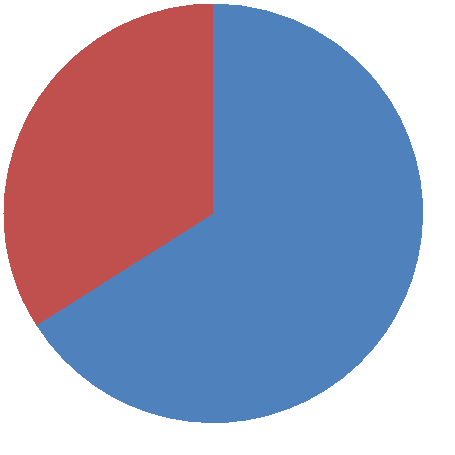 Blood testsPre	Post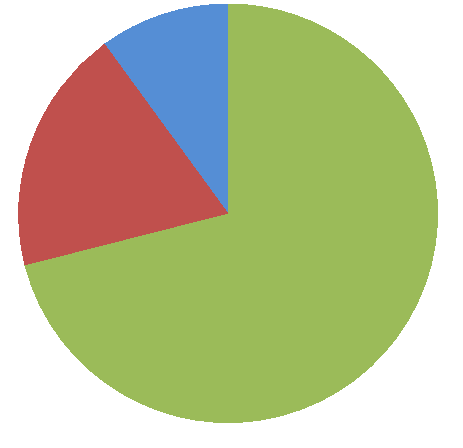 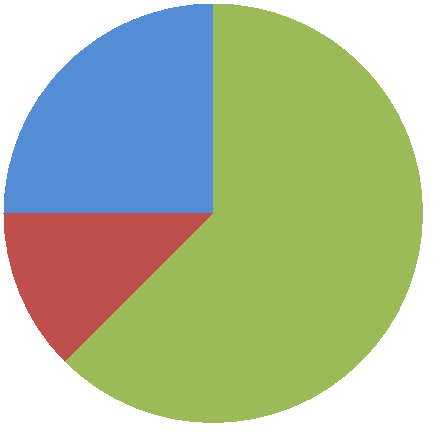 10%Only start antihypertensive if DM, CKD,OtherwiseOffer lifestyle adviceCHD or QRisk > 20%OtherwiseOffer lifestyle adviceCHD or QRisk > 20%Re-check BP at 1/12 if BP >140/90If remains >140/90 - Refer to GPPrePrePrePostPostPost10%6%10%YesYesYesYesYesYes90%None94%None90%None94%None90%None94%None90%94%Yes44%YesYesYesNone56%NoneNone56%NoneNone56%None56%31%YesYesYesYesYesYesNone69%NoneNone69%NoneNone69%None69%34%25%34%YesYesYesYesYesYesYesYes66%NoneNone66%NoneNone66%NoneNone66%NoneNone66%75%25%19%YesYes19%YesYes19%YesYes19%YesYesNoneNoneNoneNoneNoneNoneNoneNonePartial13%63%PartialPartial13%63%PartialPartial13%63%PartialPartial13%63%Partial63%71%